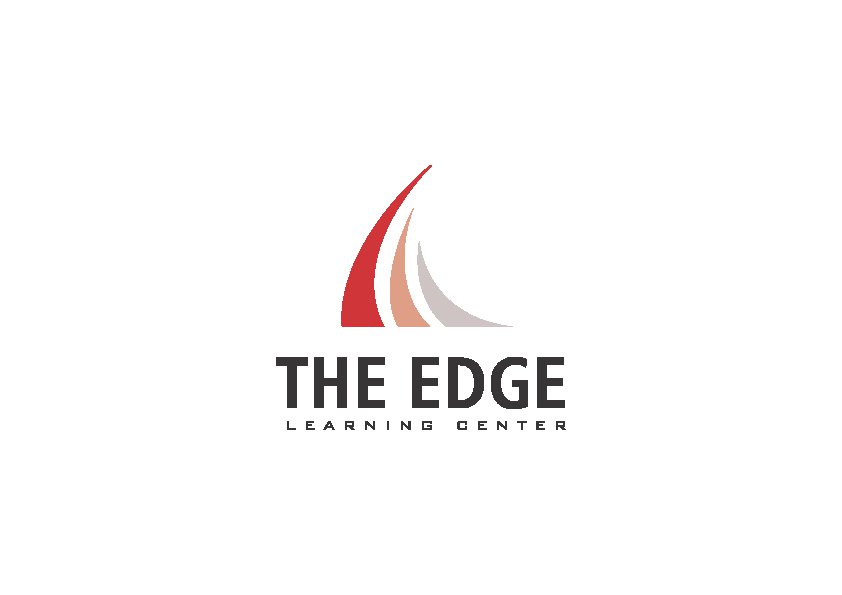 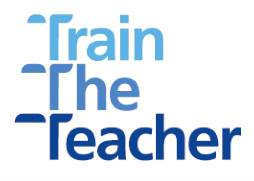 Trinity CertTESOL Application FormCourse Dates        Course Duration     (select as appropriate)PERSONAL DETAILSSurname      First Name      Address      Telephone       	Mobile      Email        Date of birth       	Place of birth      ID Card No.      	or Passport No.      Status          (select as appropriate)Nationality       	First Language      Any other languages      Language competence (if English is not your L1)    (select as appropriate)IELTS band (if English is not your L1)       GENERAL HEALTH AND CRIMINAL RECORDDisease, illness or impairment (Please let us know about any conditions (medical or other, including dyslexia) which may influence your ability to successfully complete the course. Do you have any previous convictions?     (select as appropriate)If “Yes’, please give details If No, please write out the following declaration below: ‘I have no previous criminal convictions.’………………………………………………………………………………………………………Please sign the declaration:  ………………………………………………………………EDUCATION AND WORK EXPERIENCE Qualification 			Institution 				DateTeaching experience (state dates, schools and countries)Present job position         Date started      Other work experienceWhere do you hope to teach in the future (location and type of learning institute)?Hobbies/InterestsHow did you hear about the CertTESOL course?         (select as appropriate)If ‘Other’, please provide details:       Please return this completed application with a copy of your CV, including at least two references.Trinity CertTESOL Pre-Interview TaskName:        The following extract is written with poor spelling, grammar and punctuation. Re-write it in correct English without changing the style or order.I born in 1951 in one small vilage when I was six year old I went to the primeryschool and I enjoyed very much, When I was eleven I have moved to hong kongbecause my father is worker, so all my life I live in differents countries. Afterschool I was for four years in a business colege, and I got a degree in businessaddministration. I working for a company that products small computar. Its agood work and I’m very interesting for computar. I want learn english becausemy farther and I we will start own business soon2. 	Think of single words which could be substituted for the expressions containing the word get/got in the sentences below.a)	 It got colder later in the day 	     b) 	We got to the station at 6 p.m.	     c) 	I get my hair cut regularly 		     d) 	We got beaten 			     e) 	She got through the ordeal 	     	3. 	Using language teaching terminology, indicate the relationship between the pairs of words below. e.g. tall/short = opposite adjectivesa) 	Hi darling / Good morning Sir 	     b) 	chair/furniture 			     c) 	Susie/her 				     d) 	they/them 				     e) 	contract/contract			     f) 	happy/happily 			     	g) 	fat/thin 				     	h) 	been/gone 				     i) 	steal/stole 				     j) 	sum/some 				     4. 	Identify all the parts of speech in the following sentences, using the abbreviations below:a) 	Would you buy a used car from this man?  	     b) 	Hiking is a hobby of mine.  			     c) 	Holidays are extraordinarily expensive.  	     Key to AbbreviationsN 		noun 				Pr 		prepositionV 		verb 				P 		pronounAdj 	adjective 			Conj 		conjunctionAdv 	adverb 			D 		determiner5. 	In each of the following pairs of contrasting sentences indicate the differences in meaning which the verbs in italic lettering give to the sentences.  e.g. I start work at 9.00 every day.I started work at 9:00 every day in my last job.Explanation: First sentence shows a present habit - something that is always true.Second sentence shows a habit that was true in the past.a) 	I live in Hong Kong.I am living in Hong Kong.b) 	Frank and Betty went to Paris last year.Frank and Betty have been to Paris.c) 	She smokes when she gets home.She will smoke when she gets home. I hate it!d) 	She was sleeping while he was cutting up the vegetables. She had been sleeping for 2 hours when he cut his hand very badly.6. 	Pair up the words in the list below according to their vowel sound.phone 		state 		book 		doorcare 		clock 		glove 		headeat 		friend 		wash 		weightput 		lawn 		first 		shoetough 		her 		food		bear 	home 		mee.g. weight and statea) 	     	 and 	      			b)        	and        c) 	     	and 	      			d)        	and        e) 	     	and 	     			f)         	and        g) 	     	and 	     			h)        	and        i)        	and 	     			j)         	and        k) 	     	and 	     7. 	Underline the mistakes in the following sentences and using grammatical terminology, give a brief explanation of the error.a) 	I was quicker than you was!b) 	Who’s purse is this? Is it yours?c) 	He worked hardly all night.d) 	The weather is more hot here than in France.e) 	I have been there last week.